Publicado en Madrid el 16/09/2020 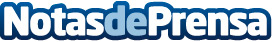 Arranca Sondersland: el mayor festival virtual de talento del mundo En un contexto donde la Comisión Europea ha confirmado que el 41,7% de los jóvenes españoles no tiene un empleo, Sondersland reunirá, de forma virtual, a miles de jóvenes de cualquier punto del planeta para que descubran cuáles son las tendencias más relevantes que marcarán su carrera profesional, en un momento decisivo para una generación que ha visto cómo su futuro se ha vuelto más incierto que nunca debido a la pandemia de la COVID-19Datos de contacto:Redacción648183184Nota de prensa publicada en: https://www.notasdeprensa.es/arranca-sondersland-el-mayor-festival-virtual Categorias: Telecomunicaciones Entretenimiento Emprendedores Eventos E-Commerce http://www.notasdeprensa.es